Obchodná fakulta Ekonomickej univerzity v Bratislave, Referát pre vedu a doktorandské štúdium, Dolnozemská cesta č. 1, 852 35 Bratislava 5 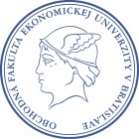 3. STUPEŇ - DOKTORANDSKÉ ŠTÚDIUMVypísanie témy dizertačnej práce(pre každú tému sa vypisuje samostatný formulár)Vypísanie témy školiteľom a postúpenie na Referát pre vedu a doktorandské štúdium Obchodnejfakulty EU v Bratislave:skratka študijného programu:- manažment medzinárodného podnikania v dennej forme – dMMP_21; v externej forme – dMMPe_21- marketingový a obchodný manažment v dennej forme – dMOM_21; v externej forme – dMOMe_21- Management of International Business (manažment medzinárodného podnikania) v dennej forme v anglickom jazyku – dMMPa_21Akademický rok:2024/2025Školiteľ:Študijný odbor:Študijný program, pre ktorý je téma vypísaná:Názov témy v slovenskom jazyku:Názov témy v anglickom jazyku:Forma štúdia, pre ktorú je téma vypísaná:Cieľ témy v slovenskom jazyku:Cieľ témy v anglickom jazyku (iba pre ŠP Management of International Business):Anotácia témy v slovenskom jazyku:Anotácia témy v anglickom jazyku (iba pre ŠP Management of International Business):